様式１－２：振込先確認書令和　　年　　月　　日一般社団法人広島県ＬＰガス協会会長　様広島県ＬＰガス料金高騰対策支援事業　振込先確認書※ＩＤ番号の欄は、お送りしたＤＭ「ＬＰガス料金の値引き事業のご案内」に記載の【H000000】のコードを必ずHからご記入ください。※１　口座番号は必ず７桁の入力を願います。6桁以下の場合、始めに「０」を記載し7桁にしてください。※２　必ず申請者名義の口座を指定してください（申請者が法人の場合は当該法人の口座に限ります）。また、通帳の見開きページに印字されている名前と申請者の名義が一致していることをご確認ください。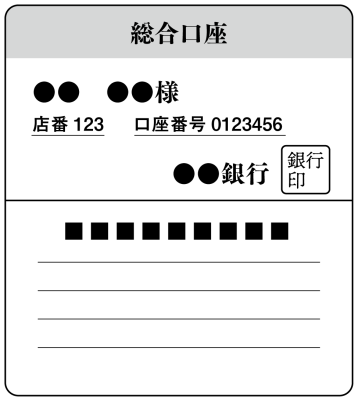 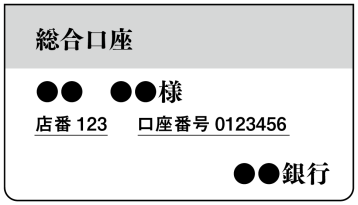 ※３　通帳の表紙及び、口座情報が記載されている見開きページ全体の両方が確認できるものを添付すること。※４　ネット銀行の場合、上記の記入内容が確認できる口座情報照会画面などの写しを添付すること。　通帳の表紙及び、表紙をめくった見開きページ全体の写しの添付チェック請求者ＩＤ番号 ※請求者所在地〒請求者事業所名請求者代表者又は
営業所長等金融機関名支店名支店名支店名支店名本　店支　店出張所本　店支　店出張所本　店支　店出張所本　店支　店出張所本　店支　店出張所本　店支　店出張所金融機関コード（４ケタ）主な金融機関コード・広島銀行【0169】　　　・もみじ銀行【0569】・広島信用金庫【1750】　・JAひろしま【7994】主な金融機関コード・広島銀行【0169】　　　・もみじ銀行【0569】・広島信用金庫【1750】　・JAひろしま【7994】主な金融機関コード・広島銀行【0169】　　　・もみじ銀行【0569】・広島信用金庫【1750】　・JAひろしま【7994】主な金融機関コード・広島銀行【0169】　　　・もみじ銀行【0569】・広島信用金庫【1750】　・JAひろしま【7994】主な金融機関コード・広島銀行【0169】　　　・もみじ銀行【0569】・広島信用金庫【1750】　・JAひろしま【7994】主な金融機関コード・広島銀行【0169】　　　・もみじ銀行【0569】・広島信用金庫【1750】　・JAひろしま【7994】主な金融機関コード・広島銀行【0169】　　　・もみじ銀行【0569】・広島信用金庫【1750】　・JAひろしま【7994】主な金融機関コード・広島銀行【0169】　　　・もみじ銀行【0569】・広島信用金庫【1750】　・JAひろしま【7994】主な金融機関コード・広島銀行【0169】　　　・もみじ銀行【0569】・広島信用金庫【1750】　・JAひろしま【7994】主な金融機関コード・広島銀行【0169】　　　・もみじ銀行【0569】・広島信用金庫【1750】　・JAひろしま【7994】店 番 号（３ケタ）口座種別口座種別口座種別普通　・　当座普通　・　当座普通　・　当座普通　・　当座普通　・　当座普通　・　当座普通　・　当座普通　・　当座口座番号（７ケタ）口座名義（カタカナで記入）